MFP Automation Engineering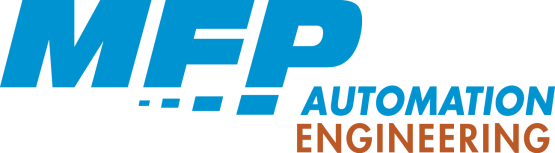 4404 Central ParkwayHudsonville, MI 49426 (616) 538-5700info@mifp.comApril 17, 2023MFP is a trusted leader in the fluid power industry specializing in hydraulics, pneumatics, automatic lubrication systems, and electrical automation. Our approach to the market is from a technical, problem-solving aspect to best meet our customer’s needs. Educating our customers about the advancements in automation technology has become the underlying theme for MFP Automation Engineering and continues to be a source of growth for our company. MFP is looking to hire a dedicated individual to fulfill our Automation Sales Engineer position and join the MFP team.Title: Automation Sales Engineer Status: Full Time exemptDepartment: EngineeringReports to: Engineering Team LeadPurpose of the Position: MFP Automation Engineering is seeking an Automation Expert to help grow our sales and automation offerings. The automation expert will work to grow relationships directly with customers and represent the companies on our line card. The automation expert should be excited to seek solutions of behalf of our customers by learning about their specific application and challenges. We are looking for someone who is willing to see out new opportunities and customers as well as work to expand our line card, bringing in new technologies to help us better serve our customers. Job Responsibilities:Perform market research to find new customers and opportunities.Become a subject matter expert in automation & integration.Work with Sales Team to clearly define customer requirements and lead effort to develop creative solutions.Work with the companies we represent to provide the best solutions to our customers.Pre and post-sales support, leading demonstrations, training events and seminars. Take ownership of automation integration projects, as the technical resource in the company. Lead cross functionally in a team environment to deliver projects that meet customer requirements on time and within budget. Become proficient technical resource with all products in the MFP Automation family and provide application support as required. Investigate new market trends and seek opportunities to expand or strengthen our line card.Required Qualifications:4 year degree in Engineering, Mechanical, Electrical, Electromechanical or equivalent, or equivalent experience. 3-5+ years experience working on or around robotics, controls and/or automated systems (Robotics, Cobots, Autonomous Mobil Robots, PLC’s, HMIs, sensors, and transducers) required. Firm understanding of principles and troubleshooting of electrical circuits is required. Ability to write proposals and technical reports required. Preferred Qualifications: Ability to read and comprehend electrical, hydraulic, and pneumatic schematics is preferred. Proficiency in 3D CAD (SolidWorks or equivalent) and 2D CAD (AutoCAD or equivalent) software.Industrial ControlsGeneral knowledge of machine control & PLC interface.Strong organizational skills & time management.Demonstrates strong written and spoken communication skills. Detail oriented Ability to demonstrate logical thinking capacity.Compensation Package: Competitive salary & Bonus PotentialMedical, Dental & Vision Generous Paid Vacation 9 ½ Paid Company Holidays401k & Company Contribution  Ongoing training opportunitiesCompany phone providedExpense reimbursement Company sponsored social eventsSupervisory Responsibility: NoneWorking Conditions: Office and laboratory environment with oversight work in manufacturing environment.Some regional travel is required, mostly by car – license and good driving record required. Travel requirement estimated at 25% to 35%. Air travel may be required. Contact: Email Kelly Shuck at kshuck@mifp.com resume and cover letter if interested. 